臺南市東區裕文國民小學個案輔導提報流程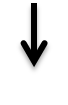 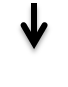 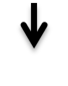 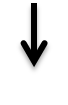 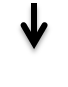 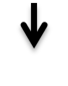 